The Endocrine System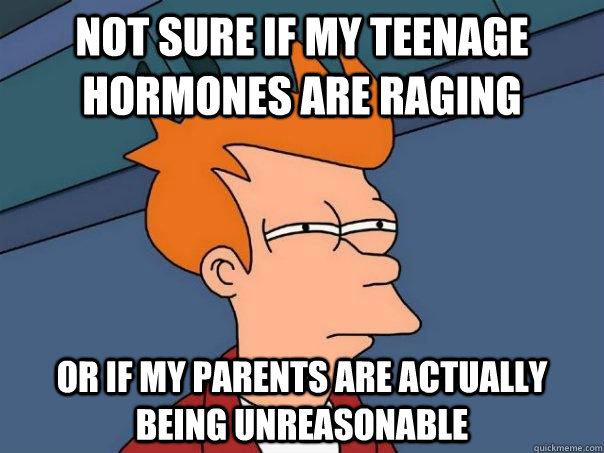 Hormones, man!ADH, adrenaline, insulin, testosterone, progesterone and oestrogenGrade CState where in the body these hormones are producedGrade BDescribe the effects of these hormonesGrade AExplain the role of these hormones in homeostasisGrade A*Compare how the endocrine system and the nervous system are involved with homeostasis